Иванова Мария, 31 гр.Руководитель Горева Е.И.НПК «Первые шаги в науке», 21.04.2017Развитие регулятивных УУД на уроке английского языка в начальной школеНачальная школа — особый этап в жизни ребёнка, связанный:с изменением при поступлении в школу ведущей деятельности ребёнка — с переходом к учебной деятельности (при сохранении значимости игровой); с формированием у школьника основ умения учиться;с изменением при этом самооценки ребёнка, которая приобретает черты адекватности, рефлексивности и т.д.               Сегодня мы остановимся на регулятивных универсальных учебных действиях  (действия контроля и рефлексивная компетенция). Регулятивные универсальные учебные действия обеспечивают обучающимся организацию своей учебной деятельности.Предполагается, что у обучающихся 3-4 классов должны быть сформированы следующие регулятивные УУД:Курсивом в таблице обозначены результаты повышенного уровня.Проводя курсовое исследование по теме «Развитие общеучебных умений и УУД младшего школьника на уроке английского языка», мы попытались выявить уровень сформированности действий контроля учащихся. Нами была проведена проба на внимание (авторы: П.Я. Гальперин, С.А. Кабыльницкая) в 3 классе СОШ №4.Данная методика содержится в  пособии для учителя «Как проектировать универсальные учебные действия» под редакцией А.Г. Асмолова.Цель: выявление уровня сформированности внимания и самоконтроля. Оцениваемые универсальные учебные действия: регулятивное действие контроля. Возраст: 8—9 лет. Метод оценивания: фронтальный письменный опрос. Описание задания: школьнику предлагается прочитать текст, проверить его и исправить в нем ошибки (в том числе и смысловые) карандашом или ручкой. Для того чтобы найти и исправить ошибки в этом тексте, не требуется знания правил, но необходимы внимание и самоконтроль. Текст содержит 10 ошибок.           Критерии оценивания: подсчитывается количество пропущенных ошибок.        Исследователь должен обратить внимание на качество пропущенных ошибок: пропуск слов в предложении, букв в слове и т.д.           	Уровни сформированности внимания: 1. 0—2 пропущенные ошибки — высший уровень внимания. 2. 3—4 — средний уровень внимания. 3. Более 5 пропущенных ошибок — низкий уровень внимания.         Данная методика была дополнена текстом на английском языке.Получены следующие результаты.Было отмечено, что дети пропустили больше ошибок в тексте на русском языке. На наш взгляд это связано с тем, что английский текст был составлен по материалам учебника, который изучался в момент исследования. Также мы проанализировали качество  ошибок в русском и английском текстах.- пропуск слов в предложении  (2/1);- пропуск букв в слове (2/1); - подмена букв (4/4);- слитное написание слов (в английском тексте - 3);- смысловые ошибки (2/1).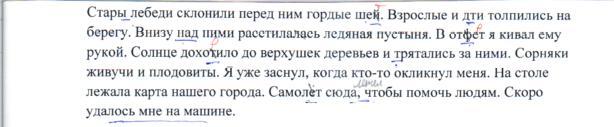 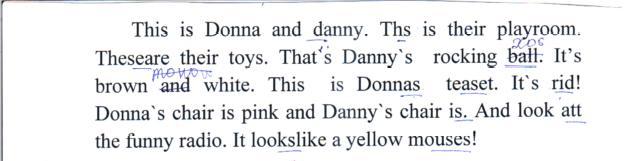 Результаты анализа пропущенных ошибокРезультаты анализа качества пропущенных ошибок (сводная таблица)	Вывод: лучше всего дети заметили ошибки на подмену букв и пропуск букв в русском тексте и на смысл предложения в английском тексте; другие ошибки пропускали чаще. Полученные результаты можно использовать для дальнейшей работы по развитию умений контроля у учащихся. 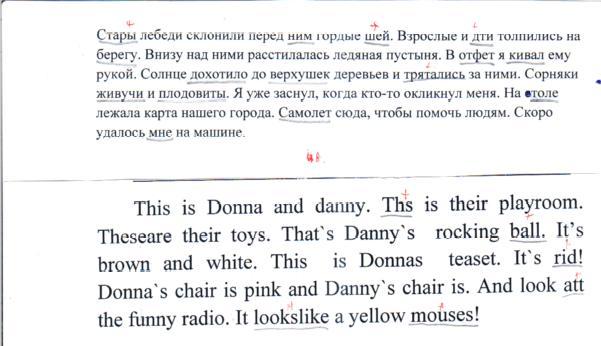 	По материалам научно-методического журнала «Начальная школа» (№9, 2016) мы ознакомились с опытом учителя по формированию рефлексивной компетенции учащихся на уроке английского языка в начальной школе.	Рефлексивная компетенция лежит в основе регулятивных УУД. Это способность размышлять над ходом и результатом собственной деятельности:- адекватно воспринимать себя;- ставить цель деятельности;- определять результаты деятельности;- соотносить результаты с целью и т.д.В обучении английскому языку младших школьников возможности развития рефлексивной компетенции являются неограниченными в силу специфики  предмета, предполагающий вербальность и диалогичность.Младшие школьники осваивают различные методы и способы рефлексивного анализа разнообразного предметного материала.Обучающимся можно предложить в знаковой форме выразить результаты своей работы (см. табл. «Scale to success»).Обучающиеся могут фиксировать глаголом, что они в каждый момент делают. Это позволяет им понимать свои действия.«Ask yourself»What have you done at the lesson?Did you like it?При ответе можно использовать  глаголы:гead;write;listen to;learn;work in pairs;play a game;speak;sing a song;work in groups.Опыт организации рефлексивной практики учащихся в щколе показывают сложность рефлексивной деятельности, а порой и неприятие  ее учениками.Постоянное использование рефлексивных методик на занятиях позволяет сделать рефлексивную деятельность ученика нормой и формировать его рефлексивные умения.Вывод: учителя и методисты обозначают условия успешности формирования УУД учеников.Одним из них является включение обучающихся в учебную деятельность.  Рассмотренные приёмы работы позволяют увидеть пробелы в формировании УУД учеников, а также будут способствовать правильной организации их учебной деятельности  на уроке. Эти и другие приёмы мы будем использовать далее в своей курсовой работе и в ходе практики пробных занятий.Определять цель, обнаруживать и формулировать проблему (урока, проекта) с помощью учителя и самостоятельноВыдвигать версии, выбирать средства достижения цели с помощью учителя и в группеПланировать деятельность с помощью учителя и самостоятельноРаботать по плану, сверяясь с целью; находить и исправлять ошибки с помощью учителя и самостоятельноОценивать степень успешности достижения цели по критериям, причины успеха или неуспехаИмя Тест на русском языке (найдено ошибок)Тест на английском языке (найдено ошибок)Уровни сформированностиДаша С.            4         6русском яз.-низкий уровеньанглийском яз.- средний уровеньАнна М.            1         6Рус. яз. - низкийАнгл.яз. - среднийАнгелина А.            4         7Рус. яз. - низкийАнгл. яз. - среднийНикита              4           2Рус. яз. - низкийАнгл. яз.- низкийРома Р.              2          1Рус. яз. - низкийАнгл. яз.- низкийОшибка Русский текстАнглийский текстпропуск слов в предложенииИз 2 ошибок пропущено:0 – 1 ученик1 – 2 ученика2 – 2 ученикаВсего: 6/101 ошибка пропущена у 4 учеников Всего: 4/5пропуск букв в словеИз 2 ошибок пропущено:0 – у 2 учеников1 – у 2 учеников2 – у 1 ученика Всего: 4/10Из 3 ошибок пропущено1 – у 3 учеников3 – у 2 учениковВсего: 9/15подмена буквИз 4 ошибок пропущено0 – у 1 ученика1 – у 1 ученика3 – у 2 учеников4 – у 1 ученикаВсего: 11/20Из 3 ошибок пропущено1 – у 3 учеников3 – у 2 учениковВсего: 9/15слитное написание слов (англ. текст)Из 3 ошибок пропущено0 – у 1 ученика2 – у 2 учеников3 – у 2 учениковВсего: 11/15смысловые ошибкиИз 2 ошибок пропущено1 – у 4 учеников2 – у 1 ученикаВсего: 6/10Из 2 ошибок пропущено0 – у 4 учеников2 – у 1 ученикаВсего: 2/10Ошибка Русский текстАнглийский текстпропуск слов в предложении60%80%пропуск букв в слове40%60%подмена букв55%60%слитное написание слов (англ. текст)73%смысловые ошибки60%20%